[Желаемая должность]Специальность[месяц/год – месяц/год]Факультет, образовательное учреждение, город[Диплом, квалификация]ДОПОЛНИТЕЛЬНОЕ ОБРАЗОВАНИЕ[В хронологическом порядке: курсы, тренинги и т.д.]Должность[месяц/год – текущее время]Название организации [компании], городФункциональные обязанности:Должность[месяц/год – месяц/год]Название организации [компании], городФункциональные обязанности:ОтветственностьВнимательностьИсполнительностьКоммуникабельностьПунктуальность…Семейное положение Дети Водительское удостоверение АвтоЗагранпаспортГотовность к командировкамСлужба в армииУвлечения и хоббиФамилия Имя ОтчествоДата рождения  |  Город  |  Телефон |  EmailЦельОбразованиеОпыт Работы[Перечень служебных обязанностей]……[Перечень служебных обязанностей]……Профессиональные навыки[Владение компьютером][Знание иностранных языков][Навыки][Умения][Опыт]…Личные качестваДополнительная информация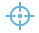 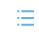 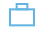 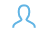 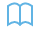 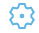 